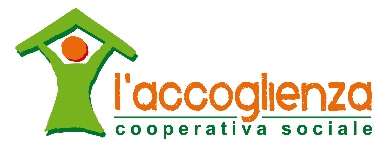 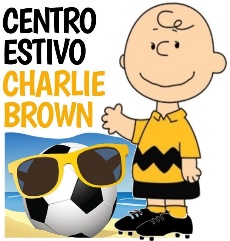 Spett. fabiana.nannini@comune.forli.fc.it cc informafamiglie@comune.forli.fc.it e centrofamiglie@comune.forli.fc.it COOPERATIVA SOCIALE L’ACCOGLIENZA in convenzione con il Comune di Forlì - servizio scuola e sporte in collaborazione con A.S.D. Vecchiazzano calcio"CENTRO ESTIVO CHARLIE BROWN” 2023per bambini e ragazzi dai 6 ai 15 annic/o polisportivo Nevio Treossi di Vecchiazzano - via Pigafetta, 19 - 47121 Forli                    Dal 12 giugno al 4 agosto 2023 - dal lunedì al venerdì MODULI PREVISTI con ORARI E RETTE SETTIMANALI:Accoglienza dalle ore 7:30 alle 9  - Ultima Uscita dalle ore 16 alle 17Giornata intera con pasto 	110 € 	(dalle 7:30-9 alle 16-17)Mezza giornata con pasto	104 € 	(dalle 7:30-9 alle 14)Mezza giornata senza pasto 	  83 € 	(dalle 7:30-9 alle 12:30)               	Dalle rette settimanali sono esclusi solo gli eventuali costi di ingresso delle giteOgni settimana 10% di sconto per i tesserati ASD Vecchiazzano             Aderiamo al Progetto Conciliazione Vita-Lavoro VOUCHER REGIONALIISCRIZIONI: 	a partire dal 20 aprile 2023 solo su piattaforma WEFORLI.IT	      	Richiesta la caparra di 20 € a settimana a conferma dell’iscrizione. La caparra non può essere restituita, può essere spostata in altra settimana solo dopo verifica della disponibilità di posti liberi con la coordinatrice del centro. ATTIVITÀ: 	Nel grande gruppo - con giochi all’aperto, giochi di conoscenza, grandi giochi a squadre, giochi in scatola o attività nei campi di sabbia, animazione e realizzazione di grandi tornei e staffette nei campi del Polisportivo; Laboratori manipolativi, artistici e grafico-pittorici, attività di musica, inglese in gioco…Attività sportive a scelta con allenamenti e partite di calcio gestite da un allenatore dell’ASD Vecchiazzano calcio; Beach volley e Racchettoni su campi in sabbia, Pallavolo e teqball…Gita in pullman di tutto il giorno Giornata alla piscina Comunale di ForlìAttività e giochi insieme ai nonni del “caffè per tutti”Dal mese di luglio svolgimento compiti RIUNIONE INFORMATIVA: mercoledì 17 maggio ore 18 presso Polisportivo di VecchiazzanoINFO: Silvia Fantini cell 342 3822247 - vecchiazzano@laccoglienza.it